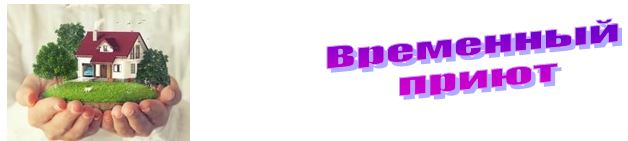 Если Вы подвергаетесь домашнему насилию, если нахождение дома представляет реальную опасность для Вас и Ваших детей, Несвижский районный территориальный центр социального обслуживания населения готов предложить Вам услугу временного приюта в специально оборудованном благоустроенном помещении – «кризисной» комнате (независимо от наличия регистрации в районе). Обращайтесь по адресу: г.Несвиж, ул.Ленинская, 115А, к. № 14;                   телефон: 5-16-24. Мы работаем в будние дни с 8.30 до 17.30. Обеденный перерыв с 13.00 до 14.00.Круглосуточный телефон для обращений по вопросу предоставления услуги временного приюта  в «кризисной» комнате – 80297934529 (МТС)Вам будут предложены следующие услуги:- организация безопасного проживания- оказание психологической помощи- оказание гуманитарной помощи (при необходимости)- содействие в восстановлении документов (при необходимости)- содействие в получении юридической помощи.По вопросам предоставления услуги временного приюта в нерабочее время (круглосуточно) также Вы можете обращаться в Несвижский РОВД по телефону:102;  5-97-09 (дежурная часть)Помощь оказывается БЕСПЛАТНО!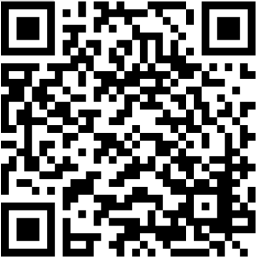 «КРИЗИСНАЯ» КОМНАТА – специально оборудованное отдельное помещение, в котором созданы необходимые условия для безопасного проживания.Цель создания «кризисной» комнаты – оказание услуги временного приюта для жертв торговли людьми, лиц пострадавших от насилия, террористических актов, техногенных катастроф и стихийных бедствий, лиц из числа детей-сирот и детей, оставшихся без попечения родителей.Режим работы «кризисной» комнаты – круглосуточный.Услуга оказывается бесплатно гражданам старше 18 лет и семьям с детьми центром по месту обращения независимо от места регистрации (места жительства).Основанием для помещения в «кризисную» комнату является письменное заявление гражданина и договор на оказание услуги временного приюта, который определяет условия и период нахождения в «кризисной» комнате. Решение о помещении гражданина в «кризисную» комнату принимает директор  ГУ «Несвижский районный территориальный центр социального обслуживания населения».В случае экстренной необходимости в получении услуги временного приюта и отсутствия у гражданина документа, удостоверяющего личность, услуга оказывается на основании письменного заявления с последующим предоставлением документа, удостоверяющего личность, в течение 3 (трех) рабочих дней с даты подачи заявления. В случае утраты документа, удостоверяющего личность, гражданин обращается в органы внутренних дел для его восстановления.Срок пребывания в «кризисной» комнате граждан определяется в договоре и может быть продлен с учетом обстоятельств конкретной жизненной ситуации. Во время пребывания граждан в «кризисной» комнате бытовые и прочие условия их жизнедеятельности осуществляются на принципах самообслуживания. При заселении семьи с детьми уход за детьми осуществляется родителем. В период пребывания в «кризисной» комнате питание граждан осуществляется за счет собственных средств (при необходимости – из средств местного бюджета (средств, полученных от приносящей доходы деятельности), безвозмездной (спонсорской) помощи, других источников, не запрещенных законодательством).Ответственный за организацию работы «кризисной» комнаты и за обеспечение круглосуточного доступа в «кризисную» комнату – Василевская Елена Александровна, заведующий отделением социальной адаптации и реабилитации ГУ «Несвижский РТЦСОН»: 8(01770) 51624 (в будние дни с 8.30 до 17.30).+37529 7934529 (МТС) – круглосуточный телефон для обращений по вопросу предоставления услуги временного приюта  в «кризисной» комнате.